Истории  музыкальных инструментов.Роя́ль (фр. royal «королевский») — музыкальный инструмент, основной вид фортепиано.  В отличие от которого, звучание рояля более выразительно и насыщенно по тембру, клавиатура более чувствительна, игровые качества более виртуозны.Впервые рояль крыловидной формы представил в 1709 году итальянец Бартоломео Кристофори — придворный клавесинный мастер герцога Фердинандо Медичи на приёме в Палаццо Питти во Флоренции. Первое фортепиано Кристофори назвал Gravicembalo con piano e forte.  До конца XVIII века фортепиано подвергались постоянным усовершенствованиям, что к началу XIX века поставило их вне конкуренции с клавесином и клавикордом. В начале XIX века были изобретены цельнолитая чугунная рама и перекрёстное расположение струн, что привело к более совершенному качеству и появлению рояля. С 1850-х годов начинается фабричное производство в Европе (особенно бурно в Германии), Америке и России. Рояль становится «королём» музыкальных инструментов. К началу XX века рояль приобретает современную форму: деревянный корпус, цельнолитая панцирная чугунная рама, механизм двойной репетиции.                                         Музыкальный руководитель Митяева Ж.С.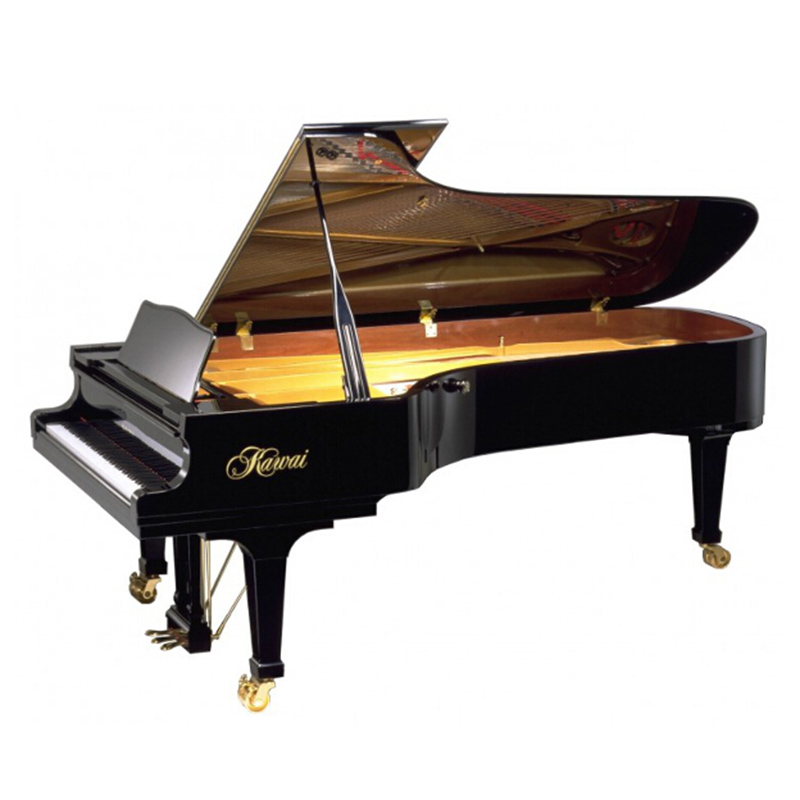 